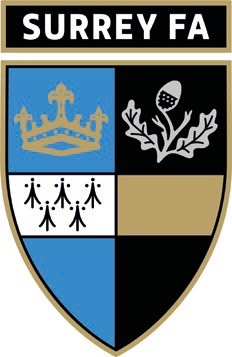 Surrey FAApplication FormAll sections must be completed and can be typed. If necessary, use a continuation sheet. You may attach a CV if you wish. The decision to invite you to attend an interview will be based on the information you provide on this form.Position applied forPersonal DetailsPlease complete in block capitalsFirst NameSurnameMr/Ms/Mrs or preferred title AddressPost CodeTel. No.Home	Tel. No. WorkTel. No.Mobile	EmailDo you hold a full current driving licence?Qualifications and TrainingStarting with the most recent, please give details of your education, qualifications and training relevant to the application. Please include start and end dates for all courses, the name of the relevant institution, the course or qualification studied, along with the grade or classification achieved where applicable.If selected for interview it may be helpful to bring any certificates with you.Please attach a continuation sheet if requiredEmployment HistoryStarting with your present or most recent job, please give a summary of all employment, including any freelance and relevant unpaid work. Please include start and end dates for all positions held, the name of employer, nature of business, job title and brief details of your responsibilities. Also include salary and benefits package.Please attach a continuation sheet if required.Please use the space on the next page, to outline the skills and experience you have gained, either in paid work, unpaid/voluntary work, work at home, through your studies, through your leisure activities, which you think are relevant to the job for which your are applying, and which you believe make you suitable for the position . Please indicate the extent to which you believeyour skills, abilities and/or experience meet the job requirements (as outlined in the information given in the advertisement, or in other ways such as through a job description or person specification).Other InformationDo you require a work permit or are there any restrictions on your ability to work in the UK?If yes, please give further detailsIf your application is successful, what period of notice are you required to give your current employer?The SFA is aware of its obligations, under the Equality Act 2010, to carry out reasonable adjustments where needed for job applicants who have a disability. Please detail any adjustments you will require to be made if you are invited to attend an interview.Have you ever been convicted of a criminal offence (apart from spent convictions under the Rehabilitation of Offenders Act 1974)?Are there any outstanding charges against you?If the answer to either or both of these questions is yes, please give the date, nature of the offence and the fine or sentence (if convicted).ReferencesPlease give the name and address of two referees. These should be your two most recent employers, including your present employer where applicable, or a relevant academic principal. Personal references should be given only when there is no previous employer or educational establishment to which reference can be made.Can references now be taken up with your first referee?Can references now be taken up with your second referee?I agree that any offer of employment with Surrey Football Association Limited is subject  to satisfactory references. I give my consent to the storage of personal data contained within this form and the ethnic monitoring form. I confirm that the information supplied by me on this form is complete, accurate and not misleading:Signature:Date:DatesDetails ofSchool/College/InstitutionCourse or QualificationGradeDatesEmployers name/nature ofbusinessJob title, responsibilities, andachievementsSalaryFirst RefereeSecond RefereeNameAddressPostcodeTelephoneEmail:Relationship toyou